Moorabool Shire Council Youth Awards 
Nomination Form 2022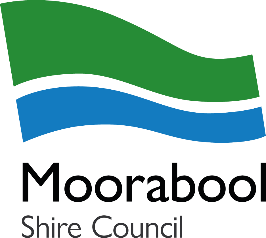 Moorabool Shire Council is committed to recognising and celebrating the positive and everyday actions young people undertake within their community.Moorabool Youth Council proudly present the 2022 Youth Awards with the aim of supporting, recognising, and celebrating young people’s achievements and contributions made within their community. This is a wonderful opportunity for teachers, coaches, members of the community, parents and/or guardians and peers to nominate young people who they believe have made a significant contribution within the community or for young people who have overcome adversity. The 2022 Youth Awards will be presented at an award ceremony on 
November 17, 2022, from 6pm – 8pm at 207 Main St, Bacchus Marsh Town Hall.If you have any questions, please contact the Youth Services team via youthservices@moorabool.vic.gov.au.Award Categories 
Community Development Award: Recognises a young person who has played a significant role in generating solutions to common problems. This young person is creative, driven and is passionate about change within the communityGroup Project Award: Recognises a group of young people who have implemented a project either at school or in the community, with the aim of delivering a positive outcomeInclusion and Diversity Award: Celebrates a young person who has contributed to creating a welcoming and safe community. This person is dedicated to building an inclusive culture that encourages, supports and celebrates our diverse voicesPersonal Growth Award: Recognises a young person who has demonstrated resilience in overcoming challenges and has used these challenges as a steppingstone to help and motivate others by contributing to the communityCreative Art Award: Recognises a young person’s creativity and talent. This young person has used their passion and creativity skills to inspire others through music, media, dance or visual art. Positive influence Award: Recognises a young person who has had a positive influence on a peer or member of the community. This young person has demonstrated leadership while working with others in an encouraging and helpful wayVolunteer Award: Recognises a young person who has contributed to the community through volunteering. This person has demonstrated great dedication and commitment to a volunteer programThe Awards will be judged across two age groups:13-17 years18-25 yearsThe Awards will consider young people who have: Made a significant contribution to their communityEngaged in a volunteering activity within the communityOvercome significant adversity Proven to be role models to peers or any member of the communityDemonstrated their creativity skills through media, music, dance, or visual artImplemented a project which has benefited a section of the broader community (e.g., schools, organisations or a club)Achieved something in an area of interestEligibility CriteriaMust be aged between 13 and 25 yearsMust live in Moorabool Shire Nomination Process
Nominations will be assessed against the information provided in the attached nomination form and subject to the following factors:1.	All eligibility criteria for the Moorabool Shire Council Youth Awards are met. 2.	The Moorabool Shire Council Youth Awards nomination form has been completed and emailed to youthservices@moorabool.vic.gov.au 3.	If under 18 years of age, the parent/guardian of the nominee has provided consent for the Nominee to participate in the Moorabool Youth Awards and to be involved in any media promotion of the Moorabool Youth Awards.The Youth Services team will go through all nominations and shortlist “nomination finality”. These finalists will be passed on to the judging panel for final deliberations on the winners. The judging panel will consist of community organisation and services representatives, members of the Moorabool Youth Council and a Councillor representative. All decisions of the selection panel are final. All Nominees and/or their parents/guardians must agree to the Nominee’s participation in these Awards and any publicity which promotes the Awards. Moorabool Shire Council Youth AwardsNomination Form
Please complete this form and return it to the Youth Services Team via
Email: youthservices@moorabool.vic.gov.au or Post: Attention Youth Services    PO Box 18, Ballan, 3342
Nominations must be received by 11:59 pm on Sunday 6 November 2022



Continued over page…

Continued over page…Please detail why you are nominating this young person for the Moorabool Shire Council Youth Awards (1000 Word Limit) 

If there is insufficient room here - please attach additional pages) Typed applications are preferred but neat handwritten applications will be accepted.Include:What the young person has done/achieved or contributed.Where appropriate, the benefits for the young person themselves, their family, their club, or their communityWhen did this take place and are there any on-going benefits  Any other recognition the young person has received as a result of their actions    Please send completed forms to the Youth Services Team via
Email: youthservices@moorabool.vic.gov.au or Post: Attention Youth Services    PO Box 18, Ballan, 3342

Nominations must be received by 11:59 pm on Sunday 6 November 2022


The Youth Awards will be presented on 17 November 2022 (207 Main St, Bacchus Marsh Town Hall) and all nominated persons will be notified by mail.Nominee’s DetailsNominee’s DetailsNominee’s DetailsNominee’s DetailsFirst name:Last name:Date of Birth:Age:Gender:Preferred pronouns:Nominee’s Residential/Postal AddressNominee’s Residential/Postal AddressNominee’s Residential/Postal AddressNominee’s Residential/Postal AddressNumber & Street:  Town:  Postcode: Email: Phone:Mobile:Contact Details for Parent/Guardian if Nominee under 18 years:Contact Details for Parent/Guardian if Nominee under 18 years:First name:Last name:Parent/Guardian Residential/Postal Address:Parent/Guardian Residential/Postal Address:Number & Street:  Town:  Postcode: Email: Phone:Mobile:Consent to participate in all media promotion of these awards  Consent to participate in all media promotion of these awards  Nominee ConsentNominee ConsentI am over 18 years of age and consent to participate in the Moorabool Youth Awards and to being involved in any media promotion of the Awards.I am over 18 years of age and consent to participate in the Moorabool Youth Awards and to being involved in any media promotion of the Awards.First name:  Last name:Date of Birth:     Age: Signed: Date:Parent/Guardian Consent (If under 18 years)Parent/Guardian Consent (If under 18 years)I am the Parent/Guardian of the Nominee and provide my consent for the Nominee to participate in the Moorabool Youth Awards and for the Nominee to be involved in any media promotion of the Awards.I am the Parent/Guardian of the Nominee and provide my consent for the Nominee to participate in the Moorabool Youth Awards and for the Nominee to be involved in any media promotion of the Awards.First name:  Last name:Signed:Date:Nominator’s DetailsNominator’s DetailsFirst name:Last name:Nominator’s Residential/Postal AddressNominator’s Residential/Postal AddressNumber & Street:  Town:  Postcode: Email: Phone:Mobile:About the NomineeAbout the NomineeAbout the Nominee
Please provide the selection panel with information about the Young Person you are nominating, with particular emphasis on achievements over the last year.
Please provide the selection panel with information about the Young Person you are nominating, with particular emphasis on achievements over the last year.
Please provide the selection panel with information about the Young Person you are nominating, with particular emphasis on achievements over the last year.In what category are you nominating the Young Person? In what category are you nominating the Young Person? In what category are you nominating the Young Person? Young person aged: 
(please circle)13 – 1718 - 25Community Development Award Group Project AwardInclusion and Diversity AwardPersonal Growth AwardCreative Art AwardPositive Influencer AwardVolunteer AwardImportant – Declaration by Nominator (required)Important – Declaration by Nominator (required)I have read the award conditions and I confirm that:I have read the award conditions and I confirm that:The nominee lives, study and/or works in Moorabool ShireThe nominee is aged between 
13 and 25 yearsPart 1 - I/We have nominated this Young Person for the Moorabool Shire Council Youth Awards because:Part 2 - List the significant contributions to the Community or achievements the young person has made in their nominated area.Part 3 - Provide any other relevant background detailsPlease list other person/s who may be contacted for further information about the Nominee relevant to this nominationPlease list other person/s who may be contacted for further information about the Nominee relevant to this nominationName:Phone/Mobile:Relationship to the Nominee:Name:Phone/Mobile:Relationship to the Nominee: